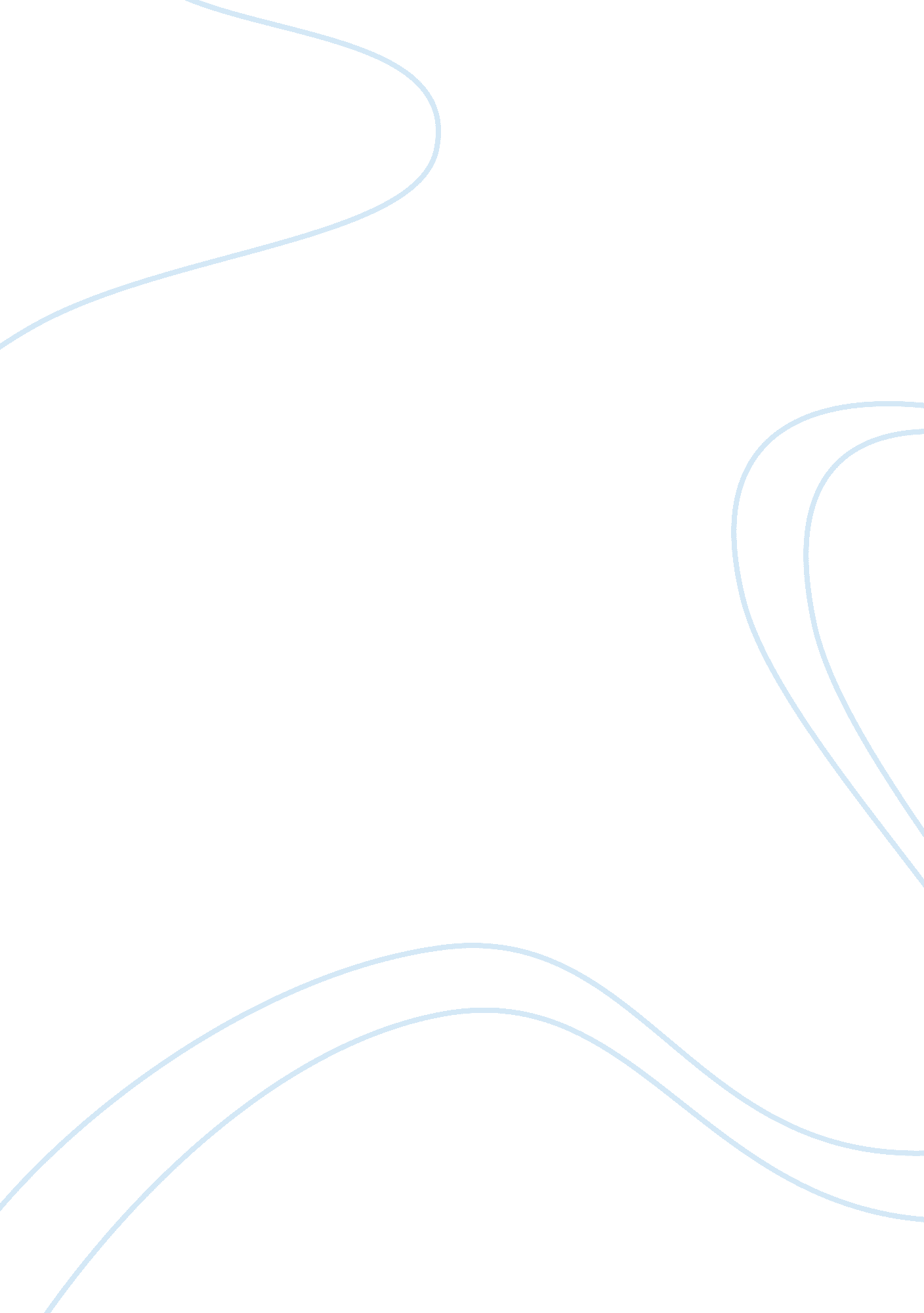 Book review last songLiterature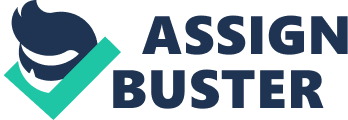 In The Last Song God is talked bout a lot and believe since Sparks was Catholic, that influenced him to add his religion into his Story. I personally do not see the author in the Story. I think he did not want to add himself in the book. The book is written in third person point of view. The point of view written in the book helps the reader understand what the character was feel Eng and the inking. Throughout the story, the author uses a lot of literary devices. At least every other page has a literary device to it. A common one I found throughout the story is simile. Of ours it's the most common literary device. Ronnie loves her brother " even though they fight like cats and dogs" and " still [takes] him to the park every weekend" (Ronnie, 23) showing that she is still willing to do things for her only brother. Steve, Ronnie and Jonahs father, shows his love for his children throughout the novel. " Spending time with Joana had been like finding special treasure," Steve loved his kids and spending time with them, " and he wanted to spend time with [Ronnie] as well" (Steve, 1 00) and wanted to be a part of their lives again. Love is a main theme throughout the story and while love is shown differently by each character, it is all the same. Steve has love formusicand his children. Ronnie has love towards herfamilyand Will who she met and fell in love with during the summer. And Joana loves spending time with his father and picking on his sister. The story is about a girl named Ronnie, who has to spend the summer with her dad and brother. She hung out with the wrong crowd at the beginning but after an incident she stayed away. While there she meets Will, a guy who helps her trust again. He helped her find her true self and mature into a young woman. It takes time for Ronnie to let her father back into her life again because she was upset at him for leaving. The story had lots of phrases I liked. One in particular but it is dialog between two main characters. '" Can I ask you a question? ' (Will) 'I'm not sure I can stop you. "' (Ronnie, 151) do not know why but out of the entire dialog in the story that part just jumped out. It showed how straight forward Ronnie can be. The story is written using modern English. It is not to old were o cannot understand it. At the beginning of the Story, Ronnie felt distant with her father, maybe even hate towards him. When I was in middle school used to give my parents the cold shoulder. So I can kind of relate to how Ronnie felt at the beginning of the story. My favorite character is Ronnie because she will say " what [is] on her mind" (Will, 145) and not care what other people think. Marcus is my least favorite character. He "[thinks] only about himself" (Ronnie, 138) and hispersonalitybugs me. In the beginning of the story Ronnie felt like she did not belong. In middle school when I just started as a sixth grader used to feel like I did not belong. But eventually just like Ronnie, started feeling like that's where I am supposed to be. Personally enjoyed the entire story. It had its happy moments and other bittersweet moments that made this story one of my favorites. My favorite part of the story is when Ronnie visited Will's house for the first time. She was like a fly in a glass of milk; the author writes, " She might as well have landed on mars" [Ronnie, 227] proving my point that she felt she didn't belong there. My least favorite part was when Blaze planted some Cad's in Rennin's bag so it looked like she was shoplifting. Blaze knew what would happen to her because Ronnie said she couldn't be caught shoplifting again during the year or they would not drop the charges from the other time she did it. Would definitely recommend this book. I have read it a couple Of times and seen the movie, each time finding something new in it. The book has a bittersweet ending to it but the message it gives is wonderful. Honestly, anybody would enjoy this, Nicholas Sparks writing pulls at the heart strings, if you are willing o put the time into reading this, you will not regret it because it is a good book. 